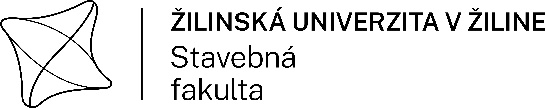 POTVRDENIEPotvrdzujem, že ..........................................................................., narodený (á) ....................................,je v akademickom roku 2023/2024 od 1.9.2023 riadne zapísaný do ................... ročníka študijného programu ........................................................................................................................................ bakalárskeho štúdia/ inžinierskeho štúdia* v dennej forme na Stavebnej fakulte Žilinskej univerzity v Žiline.Potvrdenie sa vydáva ako doklad pre OÚP, ŽSR, SAD, daňovú úľavu, bytovú správu, manžela, sociálne štipendium.Toto potvrdenie neplatí pre rodinné prídavky.V Žiline.........................................Monika Ilovská,  Mariana Hírešová, Referát vzdelávania SvF UNIZA* nehodiace sa prečiarkniteStavebná fakulta UNIZA, Univerzitná 8215/1, 010 26 Žilina                       fstav-studref@uniza.sk                       http://svf.uniza.skPOTVRDENIEPotvrdzujem, že ..........................................................................., narodený (á) ....................................,je v akademickom roku 2023/2024 od 1.9.2023 riadne zapísaný do ................... ročníka študijného programu .................................................................................................................................... bakalárskeho štúdia/ inžinierskeho štúdia* v dennej forme na Stavebnej fakulte Žilinskej univerzity v Žiline.Potvrdenie sa vydáva ako doklad pre OÚP, ŽSR, SAD, daňovú úľavu, bytovú správu, manžela, sociálne štipendium.Toto potvrdenie neplatí pre rodinné prídavky.V Žiline.........................................Monika Ilovská, Mariana Hírešová, Referát vzdelávania SvF UNIZA* nehodiace sa prečiarknite